附件2：市南区初中学校足球后备人才招生测试办法与标准根据《青岛市中小学足球后备人才招生办法》（暂行），参照《国家学生体质健康标准》、《山东省高水平足球运动员测试方法及标准》和《青岛市中小学足球后备人才招收选拔测试方法与标准（暂行）的通知》，结合小学生的身体素质和专项技术的实际情况，制定本办法。一、测试内容与所占分值二、非守门员测试方法与评分标准（一）身体素质（30分）1.50米跑（15分）评分标准：2.立定跳远（15分）评分标准： （二）基本技术（40分）1.颠球（10分）测试方法：(1)脚背、腿部颠球（球落地及手、手臂触球即判颠球结束），运动范围2米直径范围内颠球;(2)每人测试两次,取最高成绩。评分标准：2.定位球踢准（15分）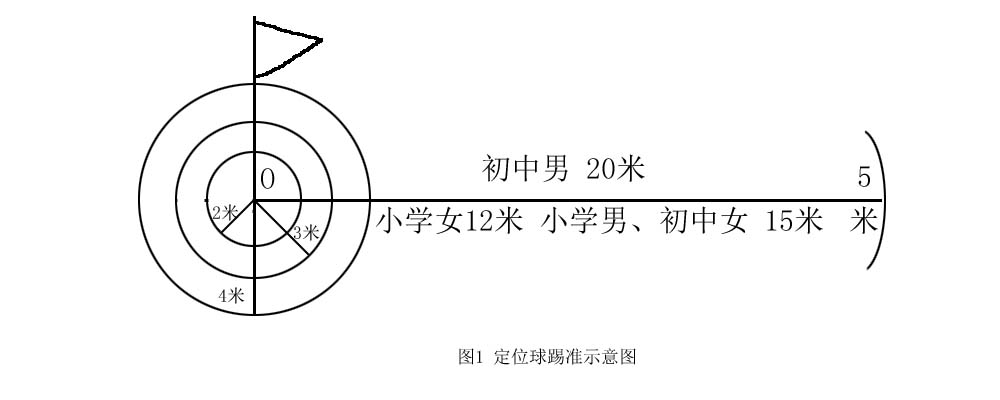 场地设置：（1）以O为圆心，以2、3、4米为半径，分别画里、外三个圆，圆心处插上一根0.5米高并系有彩旗的标志杆，作为传准的目标。（2）以规定距离（小学男子为15米，小学女子为12米）为半径，从圆心向任何方向画一个5米长的弧为传球限制线。如图1测试方法：①考生将球放在限制线上，用任何一脚向圆圈里传球，球落在圆圈里或圈线上均为有效。②每人连续做5次，每次均记录成绩，5次成绩之和为该项考试成绩。评分标准：该项成绩满分为15分，每踢中半径为2米圈内则得3分（包括落在线上），每踢中半径为3米圈内则得2分（包括落在线上），每踢中半径为4米圈内则得1分（包括落在线上），未踢中者不计成绩。3.运球过杆射门（15分）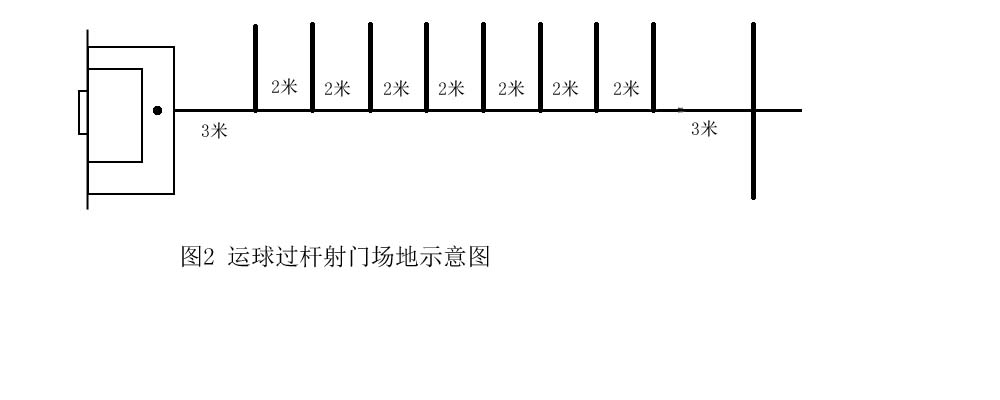 场地设置：（以7 人制比赛埸地罚球区为标准）（1）在罚球区线中点处，画一条24米长的垂线，距罚球区线之远端为起点。（2）距罚球区线3米处起，沿20米垂线插置标杆8根、杆间距离2米，第8根距起点3米。（3）杆垂直固定在地上，插入地下深度不限，以考生碰不倒杆为宜。杆高1.5米。如图2测试方法：（1）考生从起点开始运球，脚触球则立即开表计时，运球逐个绕过杆后射门，球越过球门线时停表；（2）每人两次机会，选取最好成绩为最终成绩，并记录有效；（3）运球漏杆者，成绩无效；（4）射门不进者扣3分，射中球门立柱、横梁弹回场地者扣2分。评分标准：（三）实战能力（比赛）测试方法：视考生人数分队进行比赛评分标准：考评员依据实战评分表（如下表），对考生的技术能力、战术能力、心理素质及比赛作风四个方面进行综合评定，按10分制打分，所打分数至多可到小数点后1位。（注：10分值得分乘以3为最终得分）三、守门员测试方法及评分标准（一）身体素质30分、基本技术40分，测试项目、测试办法和评分标准同非守门员。（二）守门员技术30分1.测试内容：扑接球2.测试方法：考生守门，扑接10个由考官用手抛出的地滚球、半高球、高空球以及需要倒地扑救的球。3.评分标准：考评员参照扑接球评分表（如下表），独立对考生进行技术技能评定，按10分值打分，所打分数至多可得小数点后2位。（注：10分值得分乘以3为最终得分）类别身体素质身体素质基本技术基本技术基本技术实战能力实战能力测试内容立定跳远50米跑颠球定位球传准运球过杆射门比赛各项分值151510151530总分值30304040403030分值成绩（秒）成绩（秒）分值成绩（秒）成绩（秒）分值男女分值男女157.8 8.1510.411.114.57.98.24.510.511.2148.08.3410.611.313.58.18.63.510.711.4138.28.9310.811.512.58.79.42.510.911.6129.29.9211.011.711.59.710.41.511.111.81110.210.9111.211.910.510.311.00.511.312.0分值成绩（厘米）成绩（厘米）分值成绩（厘米）成绩（厘米）分值男女分值男女152251952.520017014.52201902195165142151851.519016013.52101801185155132051750.5180150分值成绩（个）成绩（个）分值成绩（个）成绩（个）分值男女分值男女1050505252594545420208404031515735352101063030155分值成绩（秒）成绩（秒）分值成绩（秒）成绩（秒）分值男女分值男女1511.011.0712.612.61411.211.2612.812.81311.411.4513.013.01211.611.6413.213.21111.811.8313.413.41012.012.0213.613.6912.212.2113.813.8812.412.4实战评分表实战评分表实战评分表实战评分表实战评分表等级优良中差分值10-8.6分8.5-7.6分7.5-6.0分6.0分以下标准战术意识水平表现突出，位置攻守职责完成很好；对抗情况下技术动作运用及完成合理、规范，比赛作风顽强、心理状态稳定。战术意识水平表现良好，位置攻守职责完成良好，对抗情况下技术动作运用较合理、完成动作比较规范，比赛作风良好，心理状态稳定。战术意识水平表现一般，位置攻守职责完成一般；对抗情况下技术动作运用合理、完成动作基本规范，比赛作风较好、心理状态较稳定。战术意识水平表现差，位置攻守职责不清楚，完成很差；对抗情况下技术动作运用不合理、完成动作不规范、比赛作风一般、心理状态不稳定。扑接球评分表扑接球评分表扑接球评分表扑接球评分表扑接球评分表等级优良中差分值10-8.6分8.5-7.6分7.5-6.0分6.0分以下标准技术动作规范，动作运用合理，选位意识好，神帝移动快速、协调。技术动作规范，动作运用合理，选位意识较好，身体移动快速、协调。技术动作基本规范，动作运用较合理，选位意识尚可，身体移动较快、较协调。动作技术不规范，动作运用不合理，选位意识较差，身体移动较慢、不协调。